ЭЗЭЛХҮҮН БАГТААМЖИЙН ХЭМЖЛИЙН ЭТАЛОН ЛАБОРАТОРИ1998 онд бий болгосон 0.03% хэмжлийн нарийвчлалтай (1-50)л багтаамжтай дусаагуурыг Монгол улсын Засгийн газар 199 онд Эзэлхүүний хэмжлийн нэгжийн эталоноор баталсан.Лабораторийн үндсэн үйл ажиллагаа нь:Эзэлхүүний эталоныг хадгалах, түүнээс нэгжийг дамжуулах, хуулбарлах, хөгжүүлэхАжлын эталон хэмжүүр, хэмжих хэрэгсэл; шинжилгээ сорилтын хэмжих хэрэгсэлд калибровка хийхЭзэлхүүний хэмжлийн шинэ нэр төрлийн хэмжих хэрэгсэлд загварын туршилт хийж дүгнэлт гаргахЭзэлхүүний хэмжлийн төрлөөр хэмжил зүйн үйл ажиллагаа явуулж буй аж ахуйн нэгж, байгууллагад Тусгай зөвшөөрөл олгох ажиллагаанд оролцож үнэлгээ хийхЭзэлхүүний хэмжлийн стандарт, техникийн баримт бичиг боловсруулах, орчуулах ба хянахҮндэсний лаборатори хоорондын харьцуулалтыг зохион байгуулах, оролцохЭзэлхүүний эталоныг олон улсын харьцуулалтад хамруулах, оролцохЭзэлхүүний эталоны чадавхи: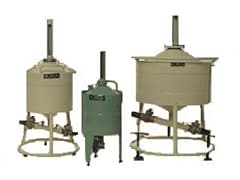 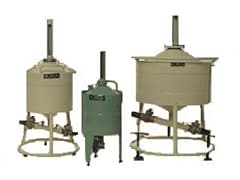 Шилэн дусаагуур 1 л, (u=0.08мл, k=2)                     Шилэн дусаагуур 2 л, (u=0.15мл, k=2)Шилэн дусаагуур 5 л, (u=0.3мл, k=2)Шилэн дусаагуур 10 л, (u=0.5мл, k=2)Металл дусаагуур 50 л, (u=5мл, k=2)Мерник 2 л (u=0.3мл, k=2)Мерник 5 л (u=0.6мл, k=2)Мерник 10 л (u=1мл, k=2)Мерник 20 л (u=5 мл, k=2)Мерник 50 л (u=10мл, k=2)Мерник 100 л (u=20мл, k=2)